4.2. К участию в Конкурсе допускается любой житель города Перми.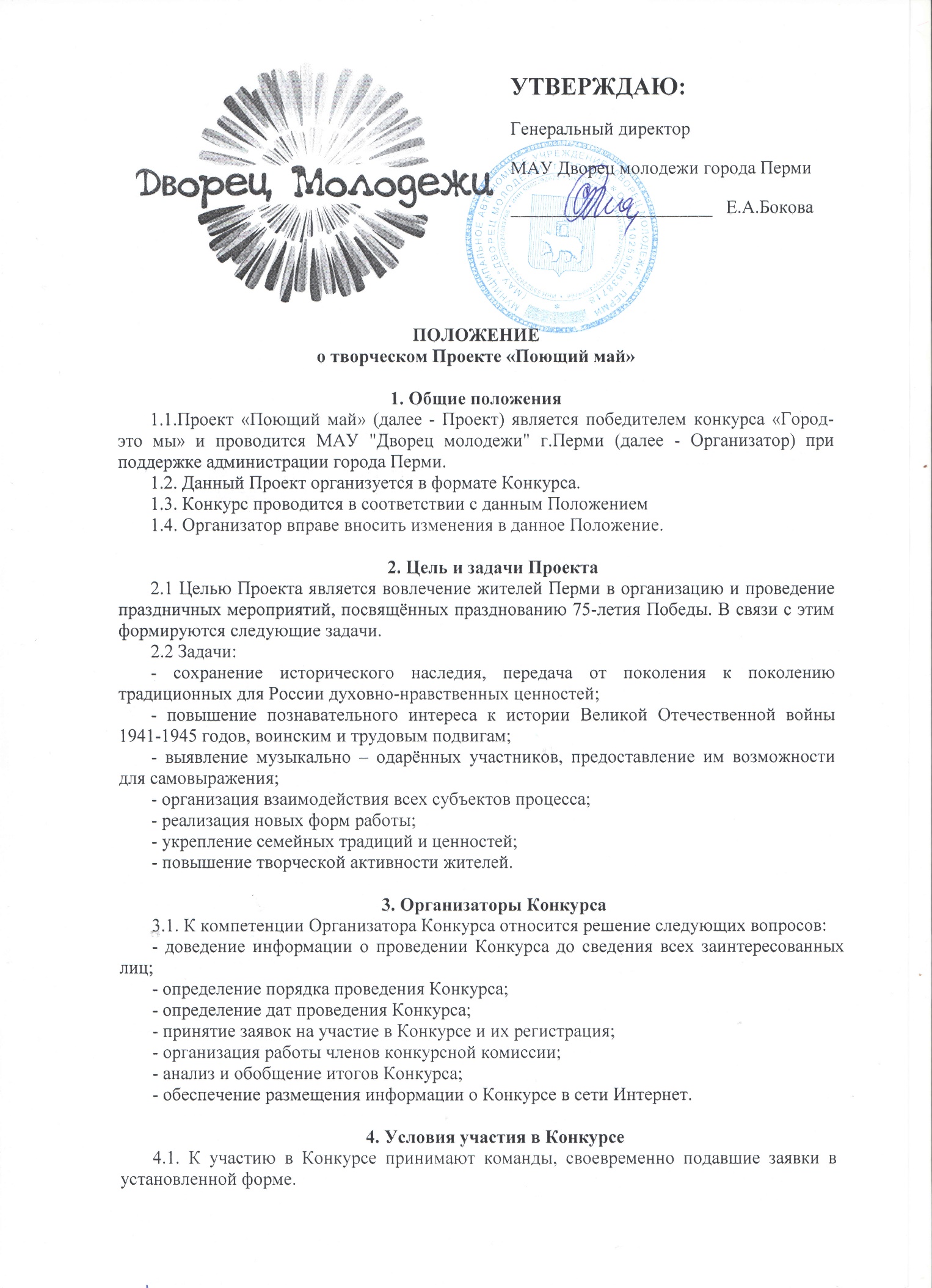 4.3. В состав каждой команды входит не менее 4 участников, каждая команда выбирает капитана, который входит в число участников.4.4. Заявки на участие в Конкурсе принимаются до 17 августа 2020 г.4.5. Организатор принимает заявки по сслыке https://forms.gle/PdTv7fjfwouS4azM85. Порядок проведения Конкурса5.1. Программа Конкурса включает в себя вокальные и творческие соревнования.Проект реализуется в три этапа:I этап (подготовительный) с 20 июля по 28 августа 2020г. – сбор заявок на участие, организация репетиционного процесса, сбор видеоматериала;II этап (основной) с 28 августа по 24 сентября – производство видеороликов, проведение основного мероприятия, народное голосование, работа профессионального жюри;III этап (итоговый) с 25 сентября по 30 сентября – подведение итогов, вручение призов.I этап ПроектаУчастникам необходимо подать заявку и ожидать обратной связи от Организаторов Проекта. На организационной встрече, которая в зависимости от эпидемиологической обстановки пройдёт в формате офлайн или онлайн, каждая команда получит с помощью жребия песню военных лет, которую необходимо будет выучить и отрепетировать. Аккомпанемент команда выбирает самостоятельно. Организатор Проекта организовывает, координирует и осуществляет репетиционный процесс с участниками Проекта, а также организует видеосъемки конкурсного материала.II этап ПроектаОрганизатор Проекта осуществляет видеомонтажные работы и размещение видеороликов в сети интернет, организует народное голосование в социальной сети "Вконтакте" среди подписчиков официальной группы МАУ "Дворец молодёжи" г.Перми. Параллельно с народным голосованием организовывает работу профессионального жюри. В зависимости от эпидемиологической обстановки, Организатор Проекта 3 сентября 2020г. в формате флешмоба организовывает общее выступление участников Проекта.III этап ПроектаВ зависимости от эпидемиологической обстановки Организатор Проекта до 30 сентября подводит итоги Конкурса и организует вручение призов.6. Требования и критерии оценки6.1. Уровень исполнительского мастерства оценивается по 5 бальной шкалепо следующим критериям:художественный образ, артистичность;качество и культура исполнения;вокальные данные;оригинальность.6.2. В Проекте предусмотрены победители в следующих номинациях:- народное голосование;- профессиональное жюри.6.3. Организаторы Проекта оставляют за собой право о введении дополнительной номинации.7. Подведение итогов и награждение7.1. Победитель в каждой номинации определяется по максимально набранной сумме баллов, выставленных членами конкурсной комиссии и голосов в социальной сети "Вконтакте".7.2. В случае набора участниками одинакового количества баллов, места разделяются.7.3. Победители Конкурса получают дипломы и призы, все участники Проекта получают сертификаты.номинаций (1 место) награждаются тематической экскурсией по городу;7.4. Призеры номинаций (2 и 3 место) награждаются памятными призами;ДОПОЛНИТЕЛЬНАЯ ИНФОРМАЦИЯГруппа ВК: https://vk.com/clubdvorecmolodezhiСсылка для регистрации: https://forms.gle/PdTv7fjfwouS4azM8 Электронная почта: dvorec.molodeji@mail.ruКонтактный телефон: 203-20-83